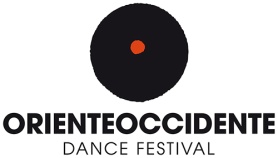 Comunicato del 24 agosto 2018La Nuova Via della Seta di Oriente OccidenteTre strade per vivere la programmazione 2018dal 31 agosto all’8 settembre A pochi giorni dall’inizio dell’edizione 2018, Oriente Occidente Dance Festival propone tre strade per vivere la programmazione, ispirata quest’anno alla Nuova Via della Seta.Sguardi sul Mondo, Nuovi Orizzonti e Una Città per Ballare per incontrare i maggiori coreografi internazionali, i talenti emergenti italiani e le esperienze più innovative di appropriazione dello spazio urbano.Un festival di armonie e contrasti che non smette di stupire.Mancano ormai pochi giorni all’inizio della 38esima edizione di Oriente Occidente Dance Festival, l’evento che da quasi 40 anni porta nella città di Rovereto la grande danza contemporanea. La realtà che ha dato l’ispirazione alla programmazione di quest’anno è l’iniziativa strategica avviata nel 2013 dal presidente cinese Xi Jinpin “One Belt, One Road (OBOR)” che, se seguirà le premesse, porterà Europa, Africa e Asia a incrementare i loro legami commerciali e con molta probabilità cambierà anche il modo in cui i continenti si percepiranno reciprocamente, favorendo le contaminazioni culturali e un più ampio accostamento tra civiltà. Una Nuova Via della Seta che potrebbe persino erodere il confine tra Asia ed Europa, riportando l’umana percezione al dato geografico del maxi-continente eurasiatico. Dal 31 agosto all’8 settembre 2018 la città di Rovereto verrà dunque percorsa da nuove vie che pongono l’Italia strategicamente al centro di traffici artistici e non solo. Il Festival propone tre strade per attraversare la sua ricca programmazione 2018, ideata dai direttori artistici Paolo Manfrini e Lanfranco Cis, e accompagnare lo spettatore alla scoperta di un nuovo mondo artistico, culturale e geopolitico. La prima – Sguardi sul Mondo – è quella che fa convergere i grandi nomi della scena nazionale e internazionale, mettendo l’Italia al centro di direttrici che attraversano il mondo da Est a Ovest: dallo svedese Pontus Lidberg con la prima assoluta di Siren ai colori della coreana Eun-Me Ahn, dalla Spagna visionaria di Marcos Morau e quella passionale di Patricia Guerrero alle atmosfere sospese del butoh di Ushio Amagatsu, dalla Cina contemporanea della compagnia XieXin alla grande danza italiana di Abbondanza/Bertoni arrivando al dialogo uomo-tecnologia del giapponese Hiroaki Umeda e della finlandese Johanna Nuutinen.La seconda strada – Nuovi Orizzonti – abbraccia i nuovi talenti alla danza emergente che Oriente Occidente da anni sostiene e produce, dando particolare risalto ai tre artisti associati Davide Valrosso, Salvo Lombardo e Irene Russolillo. La terza – Una Città per Ballare – invece esce dai teatri e percorre le strade e le piazze di Rovereto: creazioni site specific, in open space e la grande “maratona della danza” organizzata in collaborazione con Aterballetto sono la manifestazione della volontà del Festival di aprirsi sempre più alla cittadinanza. Di seguito la programmazione completa suddivisa per macroareeSGUARDI SUL MONDO31.08 – 20.30 – Teatro ZandonaiPONTUS LIDBERGPONTUS LIDBERG DANCE / DANISH DANCE THEATREU.S.A.DANIMARCA SirenPRIMA ASSOLUTA COPRODUZIONE ORIENTE OCCIDENTE In prima mondiale a Oriente Occidente lo spettacolo dello svedese Lindberg, artista eclettico e rivoluzionario, prende spunto dal canto omerico delle Sirene per indagare il tema della comunicazione nella società multimediale d’oggi.02.09 – 20.30 – Teatro ZandonaiMARCOS MORAULA VERONALSPAGNA PasionariaPRIMA NAZIONALE COPRODUZIONE ORIENTE OCCIDENTESolo la Passione, nelle sue infinite declinazioni, può salvare l’umanità dalla meccanica robotica. Morau prova a dimostralo supportato dalla musica immortale di Johan Sebastian Bach.03.09 – 20.30 – Auditorium MelottiHIROAKI UMEDAGIAPPONE / JAPANIntensional ParticleJOHANNA NUUTINENFINLANDIA / FINLANDHatchedLa tecnologia per ridisegnare il corpo, avvolgerlo, proiettarlo in altre dimensioni. In un dialogo Oriente/Occidente tra Giappone e Finlandia.04.09 – 20.30 – Teatro ZandonaiUSHIO AMAGATSUSANKAI JUKUGIAPPONE MeguriPRIMA NAZIONALE Per festeggiare i quarant’anni di Sankai Juku, il coreografo Ushio Amagatsu e la sua Compagnia mettono in scena la mutevole bellezza della natura: terra, acqua, vento e sabbia.05.09 – 20.30 – Auditorium MelottiPATRICIA GUERREROSPAGNA Utopia, el proceso eternoANTEPRIMA MONDIALE È la nuova star del flamenco, che sta conquistando i palcoscenici europei con il carisma del suo baile in cui distilla maturità interpretativa e sorprendente virtuosismo.06.09 – 20.30 – Teatro ZandonaiXIE XINXIE XIN DANCE THEATRECINA From InPRIMA NAZIONALE Una danza sospesa, sinuosa, articolata. Sentimenti ed emozioni che fluttuano nell’aria e in corpi che sembrano non conoscere spigoli. La stella emergente della coreografia cinese.08.09 – 20.30 – Teatro ZandonaiEUN-ME AHNEUN-ME AHN COMPANYCOREA DEL SUD Let me change your namePRIMA NAZIONALE Lo spettacolo tratta il tema dell’identità di genere. Ottanta minuti di rara coerenza in cui si dispiegano incanto e contrasti, ossessioni e riti, con i danzatori che passano dall’oscurità alla luce, dalla gravità allo humor, dalla concitazione al rito sciamanico.08.09 – 22.30 – Auditorium MelottiMICHELE ABBONDANZA E ANTONELLA BERTONICOMPAGNIA ABBONDANZA/BERTONIITALIA ErectusIl celebre album di Charles Mingus, un quartetto maschile di pura danza e il free jazz per definire, tra libertà improvvisativa e sonorità dissonanti, il maschio marziano del XXI secolo.NUOVI ORIZZONTI31.08 – 22.30 – Teatro alla CartieraDAVIDE VALROSSOBALLETTO DI ROMAITALIA Sogno, una notte di mezza estatePRIMA ASSOLUTA COPRODUZIONE ORIENTE OCCIDENTESi rievoca in forma contemporanea la fantastica storia d’amore shakespeariana tra coppie di innamorati che si perdono e s’inseguono in un bosco labirintico, fatto d’insidie e seduzioni.01.09 – 20.30 – Auditorium MelottiSALVO LOMBARDOCHIASMAITALIA ExcelsiorPRIMA ASSOLUTA COPRODUZIONE ORIENTE OCCIDENTEUn gruppo di interpreti eclettici e un apparato multimediale per rileggere con occhi contemporanei un titolo cardine del repertorio ballettistico tardo-ottocentesco e la sua Celebrazione del Progresso. Interrogandosi su dove abbiano portato “le conquiste della modernità”.02.09 – 18 – Teatro alla CartieraIRENE RUSSOLILLOITALIA This is your skinPRIMA ASSOLUTA COPRODUZIONE ORIENTE OCCIDENTECome un cartoon perturbato da lampi di realtà, così This is your skin parla attraverso i suoi eccessi, punteggiato da “esclamazioni” – gesti ai margini del linguaggio articolato – che danno ritmo alla performance.05.09 – 18 – Teatro alla CartieraSARA CATELLANI & ELISA FERRARICOLLETTIVO PIRATEJENNYITALIA .Leaders/KidsPRIMA NAZIONALE COPRODUZIONE ORIENTE OCCIDENTESquadre di giovani spettatori determinano lo svolgimento delle azioni sceniche, svelando via via i personaggi che attendono sotto la superficie della partitura coreografica. Per i più piccoli.UNA CITTÀ PER BALLARE31.08 – 18 – Piazza Malfatti01.09 – 16 – Piazzale Caduti sul LavoroAGNÈS FUSTAGUERAS I PUIG & DAVID SOUBIESCOMPAGNIE DARAOMAïFRANCIA TiraVolDanza, acrobazie e spericolati virtuosismi al palo cinese. Librandosi nell’aria alla ricerca di una possibile relazione di coppia.01.09 / 02.09 – 18 – Progetto ManifatturaVINCENT WARINCOMPAGNIE 3.6 / 3.4FRANCIA EcotonePRIMA NAZIONALE / ITALIAN PREMIERIl freestyle acrobatico con la bicicletta BMX, che Vincent Warin ha elevato ad arte e di cui è campione del mondo, s’incontra con una danzatrice/acrobata e una chitarra elettrica. In un gioco di combinazioni divertenti e imprevedibili.01.09 – 19 – Terrazza del Mart FRANCESCO CAPUANO & NICOLA PICARDIKÖRPERITALIA Glitch - ProjectUn intenso duetto per spazi all’aperto diviso in tre parti e ispirato dalla quotidiana frenesia del mondo d’oggi.04.09 – 16 & 18.30 – Piazzale Caduti sul Lavoro05.09 – 16 & 18.30 – Piazza MalfattiKEVIN FINNANMOTIONHOUSEU.K. CaptivePRIMA NAZIONALE / ITALIAN PREMIER Danza, teatro, circo, acrobazia: sono gli elementi con cui il dinamismo spettacolare di Motionhouse punta a liberarsi dalla struttura metallica che ne determina azioni ed esistenza.05.09 / 06.09 – 19 – Mart JULIE ANN ANZILLOTTICOMPAGNIA XEITALIA Erodiade - Fame di ventoCREAZIONE SITE SPECIFIC / SITE SPECIFIC CREATIONCOPRODUZIONE / CO-PRODUCED BY ORIENTE OCCIDENTE AND MARTIl mito di Salomè, ispirato al poema incompiuto di Stéphane Mallarmé, qui è inserito nell’assetto scenografico firmato dall’artista visivo Alighiero Boetti, esponente del movimento Arte Povera.07.09 – 18 – Piazza MalfattiMEHDI MEGHARICIE DYPTIKFRANCIA D-ConstructionPRIMA NAZIONALE La danza hip hop come voce delle minoranze e inno alla libertà. Per dimostrare come la forza del gruppo, la solidarietà, permetta ai muri eretti di essere valicati.07.09 – 20 – Piazza del Mart SANPAPIÈ & TEATRO DELLA CONTRADDIZIONEITALIA BalerhausUna vera e propria serata danzante con musica dal vivo; un happening dove ballo liscio, danza contemporanea e teatro si incrociano, ripercorrendo la storia di un luogo – la Balera – che ha segnato usi e costumi di generazioni intere.07.09 / 08.09 – 21 – Progetto ManifatturaWANDA MORETTICOMPAGNIA IL POSTOITALIA Il GigantePRIMA ASSOLUTA CREAZIONE SITE SPECIFIC COPRODUZIONE ORIENTE OCCIDENTEDanza verticale site specific per trasformare l’affascinante architettura del sito industriale di Progetto Manifattura in una biblioteca di corpi narranti la sua storia e la sua nuova missione nel green economy.08.09 16 – Piazza Malfatti; 17 – Piazza Erbe; 18 – Piazza Cesare Battisti; 19 – Piazza del MartATERBALLETTO - FONDAZIONE NAZIONALE DELLA DANZA & FESTIVAL ORIENTE OCCIDENTEUna città per ballare90 danzatori, 30 musicisti e 8 coreografi dialogano con il pubblico e le architetture delle piazze storiche di Rovereto attraverso performance inedite e un finale al MART dove i protagonisti sono proprio gli spettatori.Ufficio Stampa Oriente OccidenteCorso Rosmini 58 38068 Rovereto (TN)t +39 0464 431660f +39 0464 421404ufficiostampa@orienteoccidente.itwww.orienteoccidente.it